V-сессия    г. Алдан                                                                                                                    13 марта 2014 г.РЕШЕНИЕ  № 5-18О присвоении звания «Почетный гражданин Алданского района»Песковской Юлии АнатольевнеРассмотрев ходатайство администрации МО «Алданский район», с учетом предложений комиссии по наградам при главе МО «Алданский район» протокол №1 от 19 февраля 2014 г., о присвоении звания «Почетный гражданин Алданского района» Песковской Юлии Анатольевне,  Алданский районный Совет отмечает: Песковская Юлия Анатольевна, заместитель руководителя представительства правительства Тульской области при Правительстве РФ, Депутат Государственной Думы РФ пятого созыва (2007-2011), бывший министр труда и социального развития Республики Саха (Якутия).Родилась 10 июля 1956 года в городе Сызрань Куйбышевской (Самарской) области.Образование:В 1986 году окончила Пермский государственный педагогический институт по специальности "преподаватель педагогики и психологии".В 1996 году окончила Академию народного хозяйства при Правительстве РФ по специальности "магистр управления".Кандидат экономических наук (тема диссертации - "Социальная защита населения: особенности функционирования на Крайнем Севере на примере Республики Саха (Якутия)").Профессиональная деятельность:С 1976 по 1978 год - воспитатель детского сада, поселка Лебединый Алданского района.С 1978 по 1983 год - горнорабочая рудника Лебединый ГОКа "Алданзолото", секретарь первичной комсомольской организации рудника Лебединый.С 1983 по 1988 год - секретарь Алданского райкома ВЛКСМ.С 1988 по 1989 год - заведующая деткомбинатом "Минутка", города Алдан.С 1989 по 1991 год - инструктор Алданского райкома КПСС.С 1991 по 1992 год - заведующая отделом по проблемам семьи, женщин администрации Алданского улуса.С 1992 по 1996 год - заместитель главы администрации Алданского улуса по социальным вопросам.В 1996 году - заместитель министра, первый заместитель министра социальной защиты, труда и занятости Республики Саха (Якутия).В 1997 году – исполняющая обязанности министра Республики Саха (Якутия).В 1998 году - министр социальной защиты, труда и занятости Республики Саха (Якутия).В 2007 году - министр по делам предпринимательства, развития туризма и занятости Республики Саха (Якутия). В 2007 году была избрана депутатом Государственной Думы РФ ФС пятого созыва в составе федерального списка кандидатов, выдвинутого Всероссийской политической партией "Единая Россия".Член фракции "Единая Россия".Член Комитета ГД по труду и социальной политике.10 апреля 2012 года была назначена заместителем руководителя представительства правительства Тульской области при Правительстве Российской Федерации.Награждена Почетным знаком имени Софьи Сидоровой. Имеет двоих сыновей.За период своей деятельности в Алданском районе, также, будучи на посту Министра и в последующем Депутатом Государственной Думы РФ ФС пятого созыва Песковская Юля Анатольевна внесла значительный вклад в социально-экономическое развитие Алданского района, вела активную общественную и политическую деятельность на благо жителям района. Одним из значимых направлений деятельности Песковской Ю. А. являлось расширение сети социальных учреждений в Алданском районе, из которых следует отметить: Будучи членом райкома КПСС – рассмотрение вопроса о разработке и реализации районной программы «Забота»; Разработка проекта Центра по работе с семьей и детьми и его создание; Решение вопроса о переводе из аварийного здания детского психоневрологического дома-интерната из п. Якокут в п. Серебряный Бор Нерюнгринского района; Разработка проекта сохранения Томмотского психоневрологического дома-интерната (200 рабочих мест), который работает по настоящее время и ждет начала строительства нового каменного здания на 300 проживающих; Открытие на 26м Пикете г. Алдан филиала Томмотского психоневрологического дома-интерната; Строительство республиканского дома-интерната в п. Ылымах; Открытие межулусного дома-интерната в п. Ленинский; Сертификация по закрываемому поселку Заречный с выездом за пределы района и республики. Работая Депутатом Государственной Думы РФ ФС, Песковская Ю. А. оставалась неравнодушной к проблемам Алданского района и республики в целом, регулярно проводила встречи с населением Алданского района, ветеранами и инвалидами по проблемным вопросам, проводила работу по рассмотрению пенсионного коэффициента, выплатам в связи с выездом за пределы Крайнего Севера. В части развития культуры Песковская Ю. А. принимала прямое участие в создании Алданского концертного оркестра и Алданского народного хора ветеранов, является инициатором создания Ассоциации инвалидного спорта Республики Саха (Якутия). В соответствии с п. 1.1. Положения о порядке присвоения звания «Почетный гражданин Алданского района», утвержденного решением Алданского районного Совета Республики Саха (Якутия) II созыва №20-8 от 31.11.2010 г. звание «Почетный гражданин Алданского района» присваивается решением Алданского районного Совета. Согласно пункту 2.1. указанного Положения звание «Почетный гражданин Алданского района» присваивается лицам: постоянно проживающим и проработавшим на территории муниципального образования «Алданский район» не менее 25 лет, добросовестным трудом внесшим выдающийся вклад в развитие экономики и культуры района; прославивших район активной общественной и политической деятельностью во имя развития общечеловеческих, культурных и духовных ценностей, национальной культуры и самобытности народов Республики Саха (Якутия).Согласно пункту 2.2. указанного Положения в виде исключения звание «Почетный гражданин Алданского района присваивается лицам: за особые трудовые и общественные заслуги в хозяйственной и общественной жизни района; проживающим в Алданском районе временно гражданам, за особые заслуги перед жителями Алданского района, а также жителям других регионов и государств; гостям Алданского района, внесшим личный вклад в жизнь района. На основании изложенного, в соответствии с п. 1.1. Положения о порядке присвоения звания «Почетный гражданин Алданского района», утвержденного решением Алданского районного Совета Республики Саха (Якутия) II созыва №20-8 от 31.11.2010 г., Алданский районный Советрешил:Присвоить звание «Почетный гражданин Алданского района» Песковской Юлии Анатольевне, за добросовестный труд, выдающейся вклад в развитие экономики и культуры Алданского района, активную общественную и политическую деятельность, заслуги перед жителями Алданского района. Обнародовать настоящее решение в установленном порядке, а также опубликовать в средствах массовой информации. Председатель Алданского районного Совета  депутатов РС(Я):                     С.А. Тимофеев Глава МО «Алданский район»:                                                                           С.Н. ПоздняковАЛДАНСКИЙ  РАЙОННЫЙСОВЕТ ДЕПУТАТОВРЕСПУБЛИКИ САХА (ЯКУТИЯ)III СОЗЫВА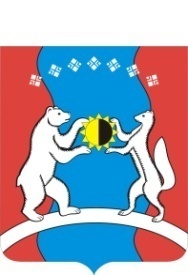     САХА ӨРӨСПҮҮБҮЛҮКЭТЭАЛДАН  ОРОЙУОНУНДЬОКУТААТТАРЫН СЭБИЭТЭ